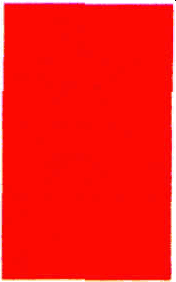 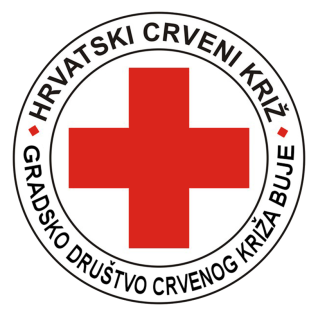 ZAHTJEV ZA PRISTUP INFORMACIJAMAPodnositelj zahtjeva:( ime i prezime, tvrtka, odnosno naziv osobe )( adresa, sjedište )( telefon , e-mail )PREDMET:  Zahtjev za pristup informacijiPodaci koji su važni za prepoznavanje tražene informacije:Način na koji želim pristupiti informaciji: (  zaokružiti  )neposredno pružanje informacijedavanjem informacije pisanim putemuvid u dokumente i pravljenje preslika dokumenata koji sadrže traženu informacijudostavljanje preslika dokumenata koji sadrže traženu informacijuna drugi način   	_____________________________                                                                                                    (  potpis podnositelja zahtjeva  )U____________, dana____________, 20________godine Napomena: Tijelo javne vlasti ima pravo na naknadu stvarnih materijalnfh troškova od podnositelja zahtjeva u svezi s pružanjem i dostavom tražene informacije.